ДОГОВОР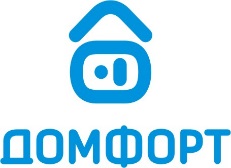 НА ТЕХНИЧЕСКОЕ ОБСЛУЖИВАНИЕТульская область г.                                                                                                       «5155»                                 2025  г.ООО «Домфорт НМ», именуемый в дальнейшем «Исполнитель», в лице генерального директора Небожина Александра Вячеславовича действующего на основании Устава с одной стороны, и жильцы подъезда № 5     (квартиры с №4  7по №4   7)  дома №47стр.№ 47 находящегося по  улице            города Новомосковск Тульской области, именуемые в дальнейшем «Заказчик», в лице                                    ,  проживающего по адресу: Тульская область, город Новомосковск улица       дом №      кв.№      паспорт                                действующего на основании опросного листа, именуемые в дальнейшем Стороны, заключили настоящий договор о нижеследующем:1 .  Предмет договора.«Исполнитель» обязуется по заданию Заказчика оказывать услуги по комплексному сервисному обслуживанию домофона марки                  (далее по тексту Оборудование), подъезда№      , дома №      ,по улице                  города Новомосковск Тульской области«Исполнитель» обязуется в течение срока действия настоящего договора обеспечивать сервисное техническое обслуживание установленных замочно-переговорных устройств - домофонов, включающее в себя:Ремонт и техническое обслуживание оборудования, узлов и соединений общего пользования;Техническое обслуживание абонентских устройств и соединений;Не является предметом договора:Работы по покраске подъездной двери.Круглосуточное сервисное и аварийно-диспетчерское обслуживание оборудования2. Права и обязанности сторон.2.1. Исполнитель обязан:2.1.1. Оказывает услуги по сервисному обслуживанию Оборудования на основании заявок Заказчика по телефону.2.1.2. Обязан выполнять работы по сервисному обслуживанию Оборудования в течение 2 (Двух) рабочих дней с момента получения заявки заказчика. При сложной неисправности Оборудования, которую невозможно устранить на месте, а также при неблагоприятных климатических условиях срок ремонтных работ может быть увеличен на 10 (Десять) рабочих дней.2.2. Исполнитель вправе:2.2.1. Самостоятельно определять количество работников, необходимых для оказания услуг, а также график их работы.2.2.2. В случае невозможности обеспечения нормального функционирования Оборудования, производить ремонт и техническое обслуживание входной двери подъезда без взимания дополнительной платы с Заказчика.2.1.8. В одностороннем порядке расторгнуть договор, если общая сумма платежей, перечисляемых по настоящему договору, составляет менее чем 80 (восемьдесят) процентов.2.1.9. При наличии задолженности более одного месяца, отказать Заказчику в оказании услуг, или выполнить работы по действующим коммерческим расценкам, а также без специального уведомления отключать переговорное устройство до полного погашения задолженности.  Повторное подключение переговорного устройства производится за счет собственных средств Заказчика.2.2. Заказчик обязан: 2.3.1. Оплатить услуги Исполнителя в размере и сроки, предусмотренные в разделе 3 настоящего договора, независимо от того, было ли затребовано им соответствующее исполнение от Исполнителя.2.3.2. Обеспечить работникам Исполнителя доступ в помещения для выполнения сервисных работ.2.3.3. Бережно относиться к установленному Оборудованию.2.3.4. Допускать к ремонту или техническому обслуживанию Оборудования только представителей Исполнителя.2.3.5.. В случае возникновения необходимости преждевременной замены, хищения или вандализма, замена и установка Оборудования производится за счет Заказчика, по рыночным ценам конкретного узла на день замены или установки, при этом плата за работу не взимается.3.Размер и порядок оплаты услуг.3.1. Стоимость услуг является договорной ценой и определяется на основании установленных Исполнителем тарифов.3.2. Исполнитель имеет право в одностороннем порядке изменять стоимость услуг по настоящему договору в связи с инфляционными процессами, но не более 50% в течение календарного года.3.3. Оплата производится через кассы приема коммунальных платежей по квитанциям или иным способом, устанавливаемым Исполнителем.3.4 Обязанность Заказчика по оплате результатов оказанных Исполнителем услуг считается исполненной с момента поступления соответствующей денежной суммы на расчетный счет Исполнителя.4.Срок действия договора.4.1. Настоящий договор вступает в действие с момента его подписания Сторонами, и действует в течение 1 (одного) года.4.2. Срок действия договора неоднократно пролонгируется на каждый очередной год до тех пор, пока одна из Сторон не уведомит другую Сторону в письменном виде о его расторжении. Договор считается расторгнутым по истечении 30 (Тридцать) календарных дней со дня получения другой Стороной письменного извещения о его расторжении 5. Ответственность сторон5.1. За неисполнение или не надлежащее исполнение обязательств по настоящему договору Стороны несут ответственность в соответствии с действующим законодательством Российской Федерации.5.2. Исполнитель не несет ответственности за порчу общедомового имущества и имущества Заказчика, а также несчастные случаи, явившиеся следствием:- нарушения Заказчиком, управляющей компанией или пользователями домофоннной системы правил пользования домофоном, пожарных, электрических и других норм и правил, установленных действующим законодательством РФ;- последствий действия обстоятельств непреодолимой силы (форс-мажорных обстоятельств). 5.3. В случае нарушения работоспособности Оборудования по вине Заказчика, и иных лиц, не являющихся работниками Исполнителя, а именно: смена полярности подключения переговорного устройства;короткое замыкание проводки линии связи в квартире;обрыв линии связи в квартире;механическое повреждение переговорного устройства;самостоятельный перенос или переподключение установленного оборудования;  внесение изменений в схему подключения оборудования;    подключение дополнительного оборудования; кража или умышленная порча подъездного оборудования;   ремонт оборудования третьими лицами.составляется соответствующий Акт повреждения Оборудования. Ремонтные работы и восстановление работоспособности Оборудования в этом случае производятся за счет Заказчика, у которого выявлены указанные неисправности, согласно калькуляции. В случае не проживания в квартире Заказчика, либо его отказа от составления Акта повреждения Оборудования, либо неоплаты выполненных Исполнителем ремонтных работ, Исполнитель вправе отключить его переговорное устройство. 5.4. В случае возникновения форс-мажорных обстоятельств (стихийных бедствий; аварий; пожаров; массовых беспорядков; повреждений линий связи; забастовок; военных действий; противоправных и иных действий третьих лиц; вступления в силу законодательных актов, постановлений и распоряжений государственных органов власти, препятствующих выполнению Сторонами обязательств по настоящему договору), а также других обстоятельств, не зависящих от воли Сторон и препятствующих выполнению Сторонами своих обязательств по настоящему договору, Стороны освобождаются от ответственности за неисполнение или ненадлежащее исполнение взятых на себя обязательств по настоящему договору. Проведение операций по договору приостанавливается на время действия форс-мажорных обстоятельств и возобновляется после прекращения их действия. 5.5. Все споры, разногласия или требования, возникающие из настоящего договора или в связи с ним, будут решаться Сторонами путем переговоров. В случае, если Стороны не смогут прийти к взаимоприемлемому соглашению, спор подлежит разрешению в судебном порядке, в соответствии с действующим законодательством Российской Федерации.6. Заключительные положения6.1. В соответствии с требованиями статьи 9 федерального закона от 27.07.2006 г. «О персональных данных» №152-ФЗ Заказчик предоставляет свое согласие на обработку, систематизацию и включение в базу данных Исполнителя следующих персональных данных, необходимых для индивидуального учета оказанных услуг, начисленной и оплаченной стоимости услуг:- Фамилия, Имя, Отчество;- Домашний адрес;- Номер домашнего (сотового) телефона;6.2. Настоящий договор составлен в двух, имеющих равную юридическую силу экземплярах, один для Исполнителя, другой для Заказчика. 6.3. Об изменении адресов или других реквизитов, Стороны обязуются письменно уведомить друг друга не позднее 30 (тридцать) календарных дней со дня вступления в силу этих изменений.7. Реквизиты  сторон:«Исполнитель»                     «Исполнитель»                                                                                                           «Заказчик»           КНебожинрА.В.                                                                                                                                                                                                       ________                 _______________                                           ______________ООО «Домфорт НМ»                                                                              ОГРН 1077153001474   ИНН/КПП 7116145463/711601001                             Адрес: г. Новомосковск, ул. Кирова, д.3\25                                       Р/С 40702-810-7-4045-0008736                                                                            К/С 30101810545250000855                                                                    Филиал № 3652 Банка ВТБ (ПАО) г. Воронеж  БИК 042007855                                                                                             www.domfortnm.ru                                                                                           Эл. почта: domfort-nm@mail.ruТелефон/факс (48762) 6-03-36; 89606143701              